Pliego de condiciones para la contratación de los bienes/ serviciosPrograma presupuestario: Subpartida:No. Oficio de solicitud (remisión):  Los oferentes interesados en participar en el presente proceso, deberán cumplir, además de lo indicado en el apartado de “Condiciones Generales” incluidas en el presente pliego de condiciones, así como con los requisitos particulares que esta Administración considera preponderantes para determinar la admisibilidad de las propuestas. OFERTA: PRESENTACIÓN DE LA OFERTA (CONDICIONES GENERALES):La oferta electrónica debe cumplir con las disposiciones emitidas por La Dirección de Contratación Pública, de conformidad con el uso y funcionamiento del Sistema Digital Unificado. Así como lo establecido en la Ley 8454 Ley de Certificados, Firmas Digitales y Documentos Electrónicos del 30 de agosto de 2005 y su Reglamento D.E. 33010 del 20 de marzo de 2006, Gaceta 77 de 21 de abril de 2006 y DECRETO Nº 36242-MP-PLAN publicado en la Gaceta No 221 del 15 de noviembre de 2010.La oferta deberá presentarse en el sistema digital unificado, firmada digitalmente por quien tenga poder suficiente para ello, dentro del plazo previsto para tal efecto en el pliego de condiciones según el artículo 119 y 120 del Reglamento a la Ley de General de Contratación Pública.  Todo contratista debe cumplir estrictamente con las obligaciones laborales y de seguridad social, así como con lo establecido en el Decreto de Salarios Mínimos, teniéndose su inobservancia como causal de incumplimiento contractual, pudiendo resolverse el contrato sin responsabilidad administrativa.El oferente, estará obligado a describir de forma completa a partir del pliego de condiciones, las características del objeto, bien o servicio que cotiza, sin necesidad de reiterar la aceptación de las cláusulas invariables o condiciones obligatorias, cuyo cumplimiento se presume, así mismo; la oferta deberá redactarse en idioma español. La información técnica o complementaria y los manuales de uso expedidos por el fabricante deberán presentarse en idioma español, salvo que en el pliego de condiciones se permitan otros idiomas con la traducción debidamente consularizada o se acepte una traducción libre de su texto (artículos 91 y 118 del Reglamento a la Ley General de Contratación Pública).El documento adjunto al pliego de condiciones denominado “Decisión inicial y Solicitud de Pedido” detalla en cada línea las especificaciones o requerimientos técnicos del objeto a contratar por línea.No se tomarán en cuenta ofertas alternativas u optativas para cada línea de esta contratación, solo se tomará en cuenta una oferta base (artículo 4 párrafo 4 de la Ley General de Contratación Pública y artículo 125 Reglamento General de Contratación Pública). En caso de que un oferente presente más de una oferta base, se tomará en cuenta solamente la última oferta ingresada al Sistema Digital Unificado antes de la hora programada para el acto de apertura de ofertas.Los precios ofertados ya sean en colones o en dólares se deberán presentar solamente con dos decimales. De conformidad con Directriz DGABCA-0015-2017 de suscrita por la Dirección General de Administración de Bienes y Contratación Administrativa y la Circular CCAF-049-2020 de la Comisión de Coordinación de la Administración Financiera (CCAF) del Ministerio de Hacienda. En caso de ofertas en dólares, el oferente debe autorizar desde su oferta un redondeo hacia abajo, para que, al momento de aplicar el tipo de cambio a efectos de pago, el precio no contenga más de dos decimales. Si dicho redondeo afecta el equilibrio económico del contrato, el interesado podría cobrar vía reclamo administrativo la diferencia generada.En caso de que el oferente utilice la figura de subcontratación dentro de los servicios que oferta, deberá adjuntar la información solicitada de acuerdo con el artículo 49 de la Ley General de Contratación Pública y artículo 133 del Reglamento a la Ley General de Contratación Pública. Tanto el oferente como la (s) empresa o persona física subcontratada, deben estar al día con las obligaciones de pago ante la CCSS de conformidad con el artículo No. 31 de la Ley de Protección al Trabajador y el artículo No. 74 reformado de la Ley Orgánica de la Caja Costarricense del Seguro Social, así como con FODESAF de conformidad con el artículo 22 de la Ley de Desarrollo Social y Asignaciones Familiares, reformada por medio dela Ley Nº 8783 del 13 de octubre del 2009, en su inciso e) y al día en el pago de las obligaciones Tributarias. (Artículo 14 inciso f y g, de la Ley General de Contratación Pública.) IMPUESTOS: En virtud de la entrada en vigencia de la Ley N° 9635 FORTALECIMIENTO DE LAS FINANZAS PÚBLICAS se reforma, la Ley N.° 6826, Ley de Impuesto General sobre las Ventas, del 8 de noviembre de 1982 y pasa a llamarse LEY DEL IMPUESTO AL VALOR AGREGADO (IVA), por lo que todos los oferentes deben incluir el rubro del IVA en sus ofertas. Es por ello que para efectos del monto cotizado deberá constar la inclusión del mismo, en el respectivo desglose del precio o estructura del precio en el Sistema Digital Unificado.PRECIO Y ESQUEMA DE COTIZACIÓN:Precio: El oferente deberá ingresar en el Sistema Digital Unificado el precio total ofertado de las líneas del pliego de condiciones.Deben incluir del rubro del IVA en su oferta, por lo tanto, el oferente deberá considerar para efectos de su cotización a nivel del Sistema Digital Unificado indicar:-El precio unitario sin impuestos. En la casilla “precio unitario sin impuestos”.-El monto correspondiente al impuesto al valor agregado en la casilla correspondiente y con nombre “impuesto al valor agregado”.Lo anterior para que la estructura del precio total en el sistema se refleje según se visualiza a manera de ejemplo en la siguiente imagen: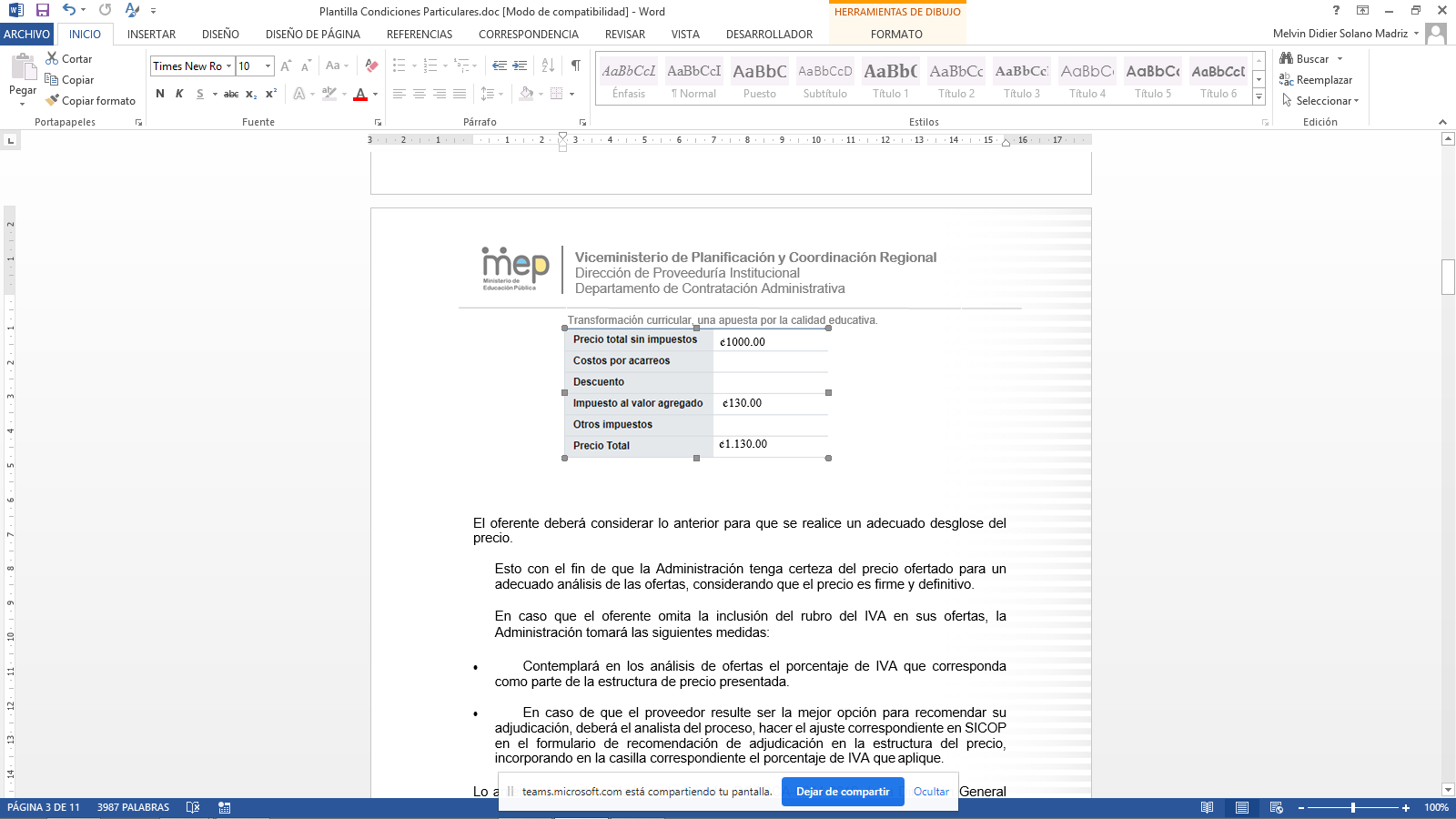 El oferente deberá considerar lo anterior para que se realice un adecuado desglose del precio.Esto con el fin de que la Administración tenga certeza del precio ofertado para un adecuado análisis de las ofertas, considerando que el precio es firme y definitivo.En caso de que el oferente omita la inclusión del rubro del IVA en sus ofertas, la Administración tomará las siguientes medidas:Contemplará en los análisis de ofertas el porcentaje de IVA que corresponda como parte de la estructura de precio presentada.En caso de que la oferta resulte ser la mejor opción para recomendar su adjudicación, deberá el analista del proceso, hacer el ajuste correspondiente en el Sistema Digital Unificado en el formulario de recomendación de adjudicación en la estructura del precio, incorporando en la casilla correspondiente el porcentaje de IVA que aplique.Lo anterior de conformidad con los instruido en la Circular DGABCA-0064-2019 de la Dirección General de Administración de Bienes y Contratación Administrativa del Ministerio de Hacienda, donde se indica que en acatamiento de la Ley N°9635 de Fortalecimiento de las Finanzas Públicas, los precios de la presente contratación deben tener incorporados el porcentaje del Impuesto de Valor Agregado (IVA) que corresponda.Desglose de costos: El oferente deberá adjuntar a su oferta un desglose de la estructura del precio según lo establece el artículo 42 de la Ley General de Contratación Pública y 102 del Reglamento a la Ley General de Contratación Pública, bajo la siguiente estructura:Presupuesto detallado: El presupuesto detallado de la obra, bien o servicio contratado deberá ser presentado únicamente por el adjudicatario dentro del plazo de ocho días hábiles posteriores a la firmeza de la adjudicación y antes de la suscripción del contrato. Lo anterior, aplica para cualquier modalidad de cotización y tipo de contrato, lo anterior según artículo 42 de la Ley General de Contratación Pública y 103 del Reglamento a la Ley General de Contratación Pública, bajo la siguiente estructura:El contratista está obligado a entregar a la Administración, bienes/servicios en las mejores condiciones y actualizados, de conformidad con el artículo 109 de la Ley General de Contratación Pública. Las mercancías que se entreguen deberán ser nuevas, no deberán ser usadas o reconstruidas, o que hayan sufrido modificaciones, transformaciones o alteraciones de cualquier orden después de producidos.Para efectos de notificaciones el Sistema Digital Unificado lo hará de forma automática de acuerdo a los datos que el mismo oferente incluyó para el Registro de Proveedores, mismos que serán tomados por esta Administración en caso de ser necesario. Por lo tanto, será obligación del oferente mantener al día estos datos, ya que en caso de no concretarse la comunicación por los medios consignados en dicho Registro, toda notificación se entenderá realizada en el transcurso de un día hábil siguiente a partir de la emisión del acto administrativo; en cumplimiento del procedimiento que establece la ley de notificaciones # 8687, el artículo 59 del Reglamento para la utilización del sistema electrónico de compras públicas mercado en línea “Mer- link” y artículo 31 inciso b) y 36 del Reglamento a la Ley General de Contratación Pública.El oferente tratándose de personas físicas, deberá presentar una declaración jurada en la que indique el beneficiario final, incluyendo su nombre completo y su condición declarada de beneficiario final. NOTA: El beneficiario final debe entenderse según la definición establecida en el artículo 5 de la Ley No, 9416 de fecha 14 de diciembre de 2016, denominada Ley para Mejorar la lucha contra el fraude fiscal.El oferente tratándose de personas jurídicas, deberá presentar una declaración jurada con la información precisa y completa sobre su(s) beneficiario(s) final(es), incluido el(los) nombre(s) completo(s) de su(s) beneficiario(s) final(es), así como el tipo y número de documento de identificación oficial. En caso de que los accionistas del oferente y del subcontratista sean a su vez personas jurídicas, la declaración jurada deberá comprender, además, la información señalada anteriormente respecto de estas últimas.NOTA: El beneficiario final debe entenderse según la definición establecida en el artículo 5 de la Ley No, 9416 de fecha 14 de diciembre de 2016, denominada Ley para Mejorar la lucha contra el fraude fiscal.La verificación de que el Oferente y Subcontratista está al día con el pago de las obligaciones con la Caja Costarricense del Seguro Social de conformidad con el artículo No. 31 de la Ley de Protección al Trabajador y el artículo No. 74 reformado de la Ley Orgánica de la Caja Costarricense del Seguro Social (Art. 122 del Reglamento a la Ley General de Contratación Pública), se hará de oficio por parte de la Administración de acuerdo con la información de la interfaz del Sistema Digital Unificado con SICERE.Esta condición deberá mantenerse inclusive al momento de emitir el Acto de Adjudicación y en caso de ser Adjudicatario, por todo el plazo de la vigencia del contratoLa verificación de estar al día con el FODESAF, de conformidad con el artículo 22 de la Ley de Desarrollo Social y Asignaciones Familiares, reformada por medio de la Ley Nº 8783 del 13 de octubre del 2009, en su inciso e), se hará de oficio por parte de la Administración de acuerdo con la información de la interfaz del Sistema Digital Unificado con FODESAF.Esta condición deberá mantenerse inclusive al momento de emitir el Acto de Adjudicación y en caso de ser Adjudicatario, por todo el plazo de la vigencia del contratoEl oferente debe cumplir con sus obligaciones tributarias, por lo que se recuerda  a los oferentes que mediante la Ley para Mejorar la Lucha contra el Fraude Fiscal, No. 9416, publicada en La Gaceta No. 313 del 20 de diciembre del 2016, se reforma la Ley No. 4755, Código de Normas y Procedimientos Tributarios, al cual se le adiciona, entre otros, el artículo 18 bis, se indica que toda persona física o jurídica que desee participar en cualquier proceso de contratación pública debe encontrarse al día en el cumplimiento de sus obligaciones tributarias materiales y formales, así como en la presentación de las declaraciones tributarias a las que estuviera obligada, ante las dependencias del Ministerio de Hacienda. Por lo anterior, la verificación de estar al día en el pago de las obligaciones Tributarias, se hará de oficio por parte de la Administración con base en la información brindada en la página oficial del Ministerio de Hacienda “Consulta Situación Tributaria” por medio de la Administración Tributaria Virtual del Ministerio de Hacienda”.Esta condición deberá mantenerse inclusive al momento de emitir el Acto de Adjudicación y en caso de ser Adjudicatario, por todo el plazo de la vigencia del contratoPoderes Especiales: En caso de aportarse poderes especiales, se requiere que estos cuenten con las especificaciones propias de cada mandato conforme la normativa vigente y el número correspondiente a la contratación en la que se participa y para la cual se otorga. Que detallen claramente los actos jurídicos específicos para los cuales se faculta al apoderado, con la indicación expresa del número de contratación para la cual se le está otorgando el mandato, conforme lo establecido en el artículo 1256 del Código Civil. Tómese en consideración que el apoderado está impedido de realizar en nombre del poderdante aquellos actos no puntualizados expresamente en el poder especial.Relación con el Ministerio: el proveedor no deberá tener ninguna relación con el Ministerio de Educación Pública.La Administración se reserva la posibilidad de la adjudicación parcial de una misma línea (rebajo de cantidades), de conformidad con el Artículo 90 inciso h artículo 104 y 139 del Reglamento a la Ley General de Contratación Pública), así como aumento de cantidades si la necesidad así lo justifica. La Administración posee la facultad de determinar la necesidad de realizar modificaciones en el presupuesto.ESPECIES FISCALES: Una vez en firme la adjudicación, el contratista deberá realizar el pago correspondiente a Especies Fiscales (Entero de Gobierno BCR) y registrar el pago en el Sistema Digital Unificado o cancelarlo de forma electrónica (SINPE).  Para efectos de cálculo se hará sobre el monto total adjudicado sin incluir el IVA, según oficio DGT-1036-2020 suscrito por la Dirección General de Tributación.El Sistema Digital Unificado, realiza los cálculos de acuerdo a lo indicado anteriormente.De conformidad con la Directriz DGABCA-NC-12-2016 de fecha 09-11-2016 de la Dirección General de Administración de Bienes y Contratación Administrativa y oficio DGT-1036-2020 del 02 de setiembre 2020 de la Dirección General de Tributación se tiene para la determinación del monto correspondiente a especies fiscales:  E*0,0025+625E: Estimación0,0025= 5 entre mil dividido entre dos (Estado y Contratista) tomando en consideración que la porción del Estado no se paga por estar exento del impuesto.625= Monto por reintegroLo anterior de conformidad con la Directriz DGABCA-0005-2022 de fecha 06 de mayo de 2022, que deja sin efecto la Directriz DGABCA-0001-2022.Para facilitar la determinación del monto de reintegro, se puede atender a la siguiente tabla: Documentación con formalidad legal: Por recibirse únicamente ofertas electrónicas, se debe adjuntar como anexo en la oferta digital, el documento electrónico firmado digitalmente, mediante un certificado digital válido y vigente, emitido por la autoridad certificadora competente. O bien, se deberá adjuntar como anexo en la oferta digital, copia del documento original firmado en manuscrito y legible, debidamente escaneado y certificado por notario público. (de conformidad con el artículo 122 del Reglamento a la Ley General de Contratación Pública)Documentación sin formalidad legal: al recibir únicamente ofertas electrónicas, se debe adjuntar como anexo en la oferta digital, el documento electrónico firmado digitalmente, mediante un certificado digital válido y vigente, emitido por la autoridad certificadora competente. O bien, se deberá adjuntar como anexo en la oferta digital, copia del documento original firmado en manuscrito y legible, debidamente escaneado de conformidad con el artículo 122 del Reglamento a la Ley General de Contratación Pública). Nota: Queda Sujeto al criterio de la Unidad Gestora el requerimiento de la formalidad legal de la documentación, o cualquier otro requisito solicitado para dar respuesta a la necesidad a satisfacción de la Administración.La presente contratación se regirá, en lo conducente, por los siguientes cuerpos normativos: Ley #6227 Ley General de la Administración Pública, Ley #9986 Ley General de Contratación Pública, Decreto Ejecutivo #33411-H, Decreto Ejecutivo #32448-MP-MEIC, Decreto Ejecutivo #35218-H, Ley 8454 de 30-08-2005 y Reglamento a la Ley de Certificados, firmas digitales y documentos electrónicos “D.E. 33010 del 20-03-2006, Gaceta 77 de 21-04-2006, Reglamento para la Utilización del Sistema de Compras Públicas Mercado en Línea Mer-Link, DECRETO Nº 36242-MP-PLAN publicado en la Gaceta No 221 del 15 de noviembre de 2010  y demás cuerpos legales que por su conexión u otras razones jurídicas aplicables.El proveedor deberá cotizar la totalidad de las líneas, se adjudicarán todas a un mismo proveedor, debido que para la Administración es más conveniente, al realizar la logística de coordinación. (EN CASOS QUE ASÍ LO REQUIERA LA UNIDAD GESTORA).CONDICIONES ESPECÍFICASPlazo de entregaEl plazo de entrega será de XX días hábiles/naturales, computados a partir del día hábil siguiente a la notificación sobre la disponibilidad de la orden de compra por parte del Sistema Digital Unificado // O bien, a partir del día siguiente de la orden de inicio notificada por la Administración (Seleccionar la opción según corresponda para cada trámite).Para las compras "libre de derechos" e importaciones: El oferente debe manifestar en su oferta el plazo efectivo de la entrega (como único plazo), en días hábiles, indicando lo siguiente:El plazo en que se hará entrega de los documentos de solicitud para el inicio del procedimiento de exoneración (EXONET) ante el Departamento de Fiscalización de la Ejecución Contractual de la Dirección de Proveeduría Institucional.Nota: El tiempo que tarda la administración en conjunto con el Departamento de Exenciones del Ministerio de Hacienda, en plazo de entrega entra en efecto suspensivo (suspende el plazo de entrega).El plazo definitivo en que se hará entrega de la mercadería ante la administración una vez recibida y notificada la autorización de exoneración por parte del Departamento de Fiscalización de la Ejecución Contractual de la Dirección de Proveeduría Institucional.Nota: El Departamento de Exenciones del Ministerio de Hacienda notifica al Departamento de Fiscalización de la Ejecución Contractual de la Dirección de Proveeduría Institucional; la aprobación de la exoneración, la misma será notificada a las partes por lo que al día hábil siguiente de la notificación, se reactiva el plazo de entrega.1.1 Procedimiento para la verificación de la ejecución contractual: El administrador de contrato realizará la revisión de los bienes/servicios/obra en xx los hábiles y procederá a entregar el reporte a la empresa para que esta realice las gestiones necesarias de cambio o reparación, por lo que a criterio de la Administración se podrá conceder al contratista un nuevo plazo para que corrija el incumplimiento, el cual no podrá exceder de la mitad del plazo de ejecución original y no impedirá el cobro de multas; salvo lo dispuesto en el artículo 284 del Reglamento de la Ley General de Contratación Pública.Una vez que se realicen las sustituciones o las reparaciones, la Unidad xx contará con xx días hábiles para realizar la inspección del o los bienes/servicios/obra, para comprobar que estos cumplan a cabalidad con lo estipulado en el pliego de condiciones y que no incurra en defectos indicados en los reportes realizados anteriormente para la emisión del recibido conforme.Una vez que todos los bienes/servicios/obra estén debidamente revisados y se haya verificado que cumplen con lo solicitado, se procederá a confeccionar el recibido conforme por parte del administrador de contrato, seguido de la firma del acta de recepción definitiva, a partir de la cual comenzarán a regir las garantías de los equipos.Para que la Administración realice el recibido definitivo (recibido conforme) de los bienes/servicios/obra, esta contará con un lapso máximo de xx días hábiles, una vez que se haya entregado la totalidad del objeto contractual.Referente a la recepción de bienes y servicios, será aplicable lo dispuesto en el artículo 109 de la Ley General de Contratación Pública.1.2 Orden de inicio (En caso de Servicios, Obra pública) (No opera en modalidad entrega según demanda de bienes)El inicio del contrato será a partir de la notificación de la orden de inicio por parte de la Administración. Será requisito que, de previo a esta notificación de la orden de inicio, se haya notificado la orden de compra. Será aplicable el artículo 125 incisos d) de la Ley General de Contratación Pública.Lugar de entregaDeberán ser entregados en el Centro de Almacenamiento y Distribución de Bienes de la Dirección de la Proveeduría Institucional ubicada en La Uruca, San José, 200 metros al oeste y 50 metros al norte de la plaza de deportes de La Uruca.El contratista deberá incluir carga, descarga y colocación de los artículos o mercadería dentro de las instalaciones de la bodega, en el horario establecido para la recepción de la mercadería es de lunes a viernes de 07:00 am hasta 02:00 p.m.Coordinación para entregas mediante correo electrónico: centro.almacenamiento@mep.go.cr Vigencia de la ofertaEl plazo mínimo de vigencia de oferta que deben ofrecer los oferentes será de xx días hábiles, entre tanto se adjudique el proceso de contratación. Aplica lo indicado en el artículo 48 párrafo 3 de la Ley General de Contratación Pública.Garantía técnica.La garantía mínima será de XX meses contra defectos de fábrica, en condiciones normales de almacenamiento, de uso y manipulación la cual empezará a regir una vez extendida la recepción definitiva de los bienes.Durante el período de garantía, los costos resultantes de la sustitución de productos deben correr por cuenta del Contratista.El retiro y entrega de los bienes por reparar o sustituir; será previamente coordinado por la persona encargada de la dependencia del MEP que corresponda. La nueva entrega deberá ser en el mismo sitio de retiro. Será aplicable lo dispuesto en el artículo 109 párrafo 3 de la Ley General de Contratación Pública.Cláusula penalEn caso de no cumplir el contratista con el plazo de entrega del objeto contractual adjudicado, el MEP aplicará una cláusula penal del xx% del monto total adjudicado, por cada día hábil de atraso. Esta cláusula se tomará hasta lograr un 25% del total solicitado en la orden de compra, luego de lo cual se tendrá por incumplido el contrato por parte del adjudicatario, sin responsabilidad para el MEP. *La unidad gestora deberá brindar una justificación de porcentaje establecido, en aplicación a lo dispuesto en el artículo 46, 47, 116 y 117 de la Ley General de Contratación Pública.Multa La entrega incompleta de la etapa (toda la línea) equivale a una multa de ₡xx, hasta alcanzar un máximo de un 25% del valor total de la contratación.El incumplimiento de formularios de seguimiento establecidos en los anexos, equivale a una multa de ₡xx, hasta alcanzar un máximo de un 25% del valor total de la contratación.La presentación incompleta de los profesionales solicitados por la Unidad Coordinadora a las reuniones durante la ejecución del contrato, equivale a una multa de ₡xx hasta alcanzar un máximo de un 25% del valor total de la contratación.La Administración podrá resolver unilateralmente el contrato por motivo de incumplimiento imputable al contratista, de conformidad a lo indicado en los artículos 113 y 114 de la Ley General de Contratación Pública y 293 de su Reglamento. También posee la facultad de rescindir unilateralmente sus contratos, no iniciados o en curso de ejecución, por razones de interés público, caso fortuito o fuerza mayor debidamente acreditadas, según lo establecido en el artículo 115 de la Ley General de Contratación Pública. También podrá rescindir el contrato por mutuo acuerdo cuando existan razones de interés público y no concurra causa de resolución imputable al contratista, en virtud de lo dispuesto en el artículo 116 de la Ley General de Contratación Pública.*La unidad gestora deberá brindar una justificación de porcentaje/monto establecido, en aplicación a lo dispuesto en el artículo 46 de la Ley General de Contratación Pública. Artículo 47 de la Ley General de Contratación Pública.Retenciones: (La unidad gestora debe valorar la aplicación de esta sanción y presentar la debida justificación)La Administración puede aplicar retenciones sobre los pagos, con el fin de cubrir eventuales sanciones económicas, porcentaje que será entre un uno por ciento (1 %) y un cinco por ciento (5%) del total facturado. Artículo 46 párrafo 3 de la Ley General de Contratación Pública.Garantía de Cumplimiento (En las contrataciones que así lo requieran de un 5% a un 10%)La garantía de cumplimiento que deberá aportar la empresa adjudicada será por un xx% (del monto adjudicado) o un monto definido (por la unidad gestora), con una vigencia mínima de xx meses. Artículos 44, 45, 56 inciso m), 61 inciso m), 100, 113, 114, 118, 119 inciso o), 125 inciso j) de la Ley General de Contratación Pública y artículos 39 inciso b), 90 inciso 2)b), 110, 111, 112 y 114 del Reglamento a la Ley General de Contratación Pública.En caso de que el Adjudicatario no presente la garantía de cumplimiento en el plazo estipulado, la Administración está facultada para declarar el concurso insubsistente y readjudicarlo de forma inmediata. Artículo 52, 56 inciso m), 61 inciso m), 118 y 119 inciso b) y ñ) de la Ley General de Contratación Pública.Insubsistencia Se aplica de conformidad con el artículo 52 de la Ley General de Contratación Pública y artículo 103 del Reglamento a la Ley General de Contratación Pública.Devolución de garantía de CumplimientoLa devolución de garantías se realiza a petición del interesado, por lo tanto, para proceder con dicho trámite, es necesario presentar una carta solicitando la devolución, la misma debe ser firmada digitalmente por el representante legal e indicar lo siguiente:⦁ Tipo de Garantía (Cumplimiento)⦁ No. de Contratación⦁ No. de Garantía asignado en el sistema digital unificado⦁ Monto de la GarantíaLa carta debe ser enviada al correo electrónico sara.solano.bonilla@mep.go.cr en formato PDF y con firma digital; adicional a ello adjuntar personería jurídica vigente.Es importante mencionar que la devolución se realizará directamente a la cuenta domiciliada en el sistema digital Unificado; por lo tanto, no es necesario indicar un número de cuenta o adjuntar certificación bancaria ya que no será posible depositarla en una cuenta distinta a la registrada en el sistema.Vigencia de Contrato: Este punto únicamente se indica cuando el trámite así lo requiera (Contratos Continuos)Será de 1 año, el cual podrá prorrogarse por períodos iguales, hasta un máximo de 3 años adicionales, para un total de cuatro años; siempre y cuando el contratista haya cumplido a cabalidad todas sus obligaciones, según lo dispuesto en el artículo 104 de la Ley General de Contratación Pública. Dicho plazo será contado a partir de la fecha indicada en la orden de inicio emitida por el Administrador del Contrato, previa notificación de la orden de pedido vía sistema digital unificado. Dos meses antes al vencimiento de cada periodo contractual, la Administración comunicará al contratista la decisión motivada de prorrogar el contrato. De igual manera, si la Administración decide no prorrogarlo comunicará al contratista con la misma antelación. En caso de que las notificaciones no se den oportunamente al contrato, éste se tendrá como prorrogado de forma automática. Aplica lo dispuesto en el artículo 105 de la Ley General de Contratación Pública.(La Unidad Gestora puede valorar la aplicación de prorrogas automáticas)En caso de que no sea necesario emitir orden de inicio, el plazo regirá a partir del día siguiente hábil de la notificación de la orden de pedido.En caso de que se compruebe incumplimiento contractual por parte del contratista, de forma que la Administración determine que los servicios prestados no satisfacen las necesidades planteadas en esta contratación; el MEP podrá resolver el contrato, según lo dispuesto en el artículo 109, párrafo 3, artículo 113, artículo 114 de la Ley General de Contratación Pública.En casos en donde no existe orden de inicio en los contratos, el rige del contrato se computará a partir del día hábil siguiente a la notificación del contrato en SICOP.Tope Presupuestario: Este punto únicamente se indica cuando el trámite así lo requiera (Contratos Continuos)Para este proceso de (licitación mayor menor o reducida) bajo la modalidad corresponda, se estima como tope máximo, ¢xxxxx, para todo el periodo del contrato.*Nota: El presupuesto anual y el presupuesto inicial por línea (Ejemplo: Para la línea xx se tiene un presupuesto anual de ¢xxxxx. Lo anterior de en apego con lo establecido en el artículo 38 de la Ley General de Contratación Pública.12.1 Modalidad de pago La Unida Gestora debe definir la forma y modalidad de pago de acuerdo a la naturaleza, necesidad y urgencia de la entrega, según artículo 11 de la Ley General de Contratación Pública y 18 del Reglamento a la Ley General de Contratación Pública. (Se debe elegir una única opción).Pago por resultadosPago por precio-volumenPago en función del usoProyecciones de consumo: Este Punto únicamente en las contrataciones que así lo requieran.Las siguientes son proyecciones aproximadas de consumo para el período 202x-202x:Ejemplo:** La Administración se reserva la potestad de variar la cantidad de bienes requeridos, es decir, no serán cantidades fijas, ya que bien pueden aumentar o disminuir de acuerdo a la necesidad existente.Metodología de EvaluaciónLa metodología de evaluación para este proceso de contratación será la siguiente:*Nota: (La unidad debe  considerar de previo a indicar esta metodología lo indicado en los artículos 8, 20, 21 LGCP y 47, 55, 56, 57, 58, 59 del RLGCP)Criterio de desempate de ofertas:Luego de aplicada la metodología de evaluación definida, en el pliego de condiciones y obtenido el porcentaje total correspondiente para cada uno de los factores de evaluación en cada una de las líneas, y en caso de empate de dos o más oferentes, se aplicará de manera excluyente lo estipulado en el artículo 14 del Reglamento especial para la Promoción de las PYMES No 33305-MEIC-H. En caso de empate, se deberá dar una puntuación adicional a las pymes, conforme a lo establecido en el artículo 97 del Reglamento a la Ley General de Contratación Pública.De persistir el empate se procederá a resolver dicha situación por medio de sorteo; este consistirá en citar a los oferentes que se encuentran en esta condición, con el fin de realizar la escogencia mediante el lanzamiento de una moneda, para el cual un (a) Asesor Legal del Departamento de Contratación Administrativa de la Dirección de Proveeduría, levantará un acta formal que suscribirán los oferentes o representantes y los demás asistentes. Reajuste de precios (casos que se requieran)*** De acuerdo con el Transitorio IX del Reglamento a la Ley N° 9986: Transitorio IX. En todas aquellas contrataciones públicas que inicien a partir de la entrada en vigencia de la Ley General de Contratación Pública Nº9986 del 27 de mayo de 2021 y su reglamento, las instituciones o entes del Estado, para conocer y resolver solicitudes de reajuste y/o revisión de precios, a fin de mantener el equilibrio económico de los contratos de bienes, obras y servicios y hasta tanto la Autoridad de Contratación Pública emita el Reglamento para el Reajuste de Precios en Contratos de Obra Pública y la Revisión de Precios en los Contratos de Bienes y de Servicios, según lo dispuesto en los artículos 43 y 128 inciso f) de la Ley General de Contratación Pública Nº9986, seguirán aplicando lo dispuesto en el Reglamento para el Reajuste de Precios en los Contratos de Obra Pública de Construcción y Mantenimiento, Decreto Ejecutivo Nº33114 de fecha 16 de marzo de 2006, publicado en La Gaceta Nº94 del 17 de mayo de 2006 u otra expresión algebraica acordada por las partes.Margen de razonabilidad de preciosDe acuerdo al sondeo de mercado realizado por la Unidad Gestora (“XXXX”) se obtiene un precio promedio del estudio referencial de precio, mismo que es el que se presenta en la solicitud de pedido. El detalle del precio promedio del sondeo de mercado, se evidencia en el documento “Estudio de mercado (sondeo de precios)”, adjunto al pliego de condiciones. Ahora bien, para determinar un precio inaceptable y que resulte como consecuencia motivo de exclusión de la oferta, se dará a partir del precio promedio general del mercado, el cual resulta de: La sumatoria de: Precio promedio unitario del estudio referencial de precios + Precio promedio de los precios unitarios cotizados por los oferentes elegibles y el resultado de la sumatoria se / 2 y así se obtiene el = precio promedio general del mercado.En caso de precios ofertados que no se ajusten a los márgenes de razonabilidad de precios (inferior o superior), se procederá en apego a lo establecido en el artículo 106 del Reglamento a la Ley General de Contratación Pública.Para determinar el margen de aceptación de precio, se aplica el siguiente porcentaje al precio promedio general de mercado:Definiciones:Precio promedio unitario del estudio referencial de precios: precio unitario reflejado en el documento Estudio de mercado (sondeo de precios). Precio promedio de los precios unitarios cotizados por los oferentes elegibles: sumatoria de los precios unitarios de oferentes elegibles entre el número de ofertas elegibles.Precio promedio general de mercado: Precio promedio final al cual se le aplica el porcentaje +/- de razonabilidad establecido para cada línea de la contratación.Requisitos de AdmisibilidadTodos aquellos requisitos de la Administración con los que debe contar el oferente a la hora de presentar su oferta, así mismo todos los requerimientos técnicos que debe tener el bien o servicio u obra.Ejemplos:Experiencia CertificacionesAtestadosDeclaraciones Juradas con o sin formalidad legalEntre otras.El oferente deberá contar con patente municipal (licencia comercial) a su nombre, para la actividad, el bien, obra o servicio comercial que se pretende contratar. Para lo cual el oferente deberá adjuntar a su oferta, el documento escaneado y legible de la patente o permiso municipal, vigente a la fecha de apertura de ofertas de la presente contratación, donde se describa la actividad propia del oferente que lo faculte para brindar la actividad, bien, obra o servicio requerido en el presente concurso.                                                                                                                      El oferente participante deberá presentar declaración jurada firmada digitalmente por el representante legal, en donde declare que la copia de la patente municipal aportada es imagen fiel y exacta de su original, que la misma no presenta ninguna modificación o alteración en su información, y que la actividad autorizada en la patente o licencia se encuentra asociada con el objeto del presente concurso. Nota: Cada unidad gestora deberá establecer la manera en la cual se evaluará cada uno de los factores a considerar. De acuerdo a lo establecido en los artículos 40, de la Ley General de Contratación Pública.Criterios sustentables: (ambientales, económico, sociales, o de innovación) de conformidad con la circular DGABCA-0049-2021. Artículo 8 inciso d), 20 y 21 de la Ley General de Contratación Pública, artículo 55 del Reglamento a la Ley General de Contratación Pública.SEGÚN CRITERIO QUE ESTABLEZCA DE LA UNIDAD GESTORACondiciones adicionales (opcional):Condiciones específicas adicionales, que se requieren para los bienes, servicios u obras que no se indican en la descripción técnica de la decisión inicial.Obligaciones del Contratista:Cada aspecto en la que la Administración requiera que el contratista se comprometa al momento de realizar la ejecución del contrato (En las contrataciones que así lo requieran). Artículo 14, 40 párrafo 4, 48, 102 de la Ley General de Contratación Pública.    Obligaciones de la Administración:Todas aquellas obligaciones con las que la Administración se compromete a facilitar al contratista para la correcta ejecución del objeto contractual que se requiere, tanto en suministros, bienes, servicio u obras (En las contrataciones que así lo requieran). Artículo 12 y 106 de la Ley General de Contratación Pública.    Forma de pago.La forma de pago será la usual de Gobierno según la facturación por entrega recibida a conformidad según el artículo 19 del Reglamento a  la Ley General de Contratación Pública. Para el trámite de pago el Contratista deberá cumplir con los requisitos dados en la Resolución N° DGT-R-033-2019.- San José, a las ocho horas veinticinco minutos del día veinte de junio de dos mil diecinueve. Publicada en el Alcance 147, diario oficial LA GACETA del jueves 27 de junio del 2019. Es importante indicar que el número de cuenta cliente IBAN que esté registrada en SIGAF, debe incluirse en la factura, según requisitos establecidos en el “Instructivo para la operatividad del proceso de visado que se constituye en aspectos mínimos a considerar en el análisis de los documentos de ejecución presupuestaria en dicho proceso”.En la guía de uso del cartel, podría indicarse que el trámite de facturas digitales se encuentra previsto en la CIRCULAR DVM-PICR-DF-006-2021 Procedimiento para el trámite de pago de documentos de ejecución presupuestaria electrónicos con firma digital.Consultas o CoordinaciónCon el funcionario(a) xxx correo electrónico: xxx.xxx.xxx@mep.go.cr, funcionario de la Dirección o Depto xxxx, al número telefónico: xxxxxx.EstructuraPrecioPorcentajeMano de obra (con detalle de cargas sociales)InsumosGastos Administrativos UtilidadTotalEstructuraPrecioPorcentajeMano de obra (con detalle de cargas sociales)InsumosGastos Administrativos UtilidadTotalMonto según la cuantía de la contratación: De ¢0,00 A ¢25.000,00 ¢20.00 DE ¢25.001,00 A ¢75.000,00 ¢25,00 DE ¢75.001,00 A ¢100.000,00 ¢31,25 DE ¢100.001,00 A ¢250.000,00 ¢62,50 DE ¢250.001,00 A ¢500.000,00 ¢125,00 DE ¢500.001,00 A ¢1.000.000,00 ¢156,25 DE ¢1.000.001,00 A ¢1.500.000,00 ¢312,50DE ¢1.500.001,00 en adelante ¢625,00ProductoConsumo 202xConsumo 202xx110100xx110100xxx1110Factor de evaluaciónPorcentajexxxxx%xxxxx%LíneaPorcentaje1xx%2xx%Visto bueno: Unidad Gestora XXXXXXXXXVisto bueno: Unidad Gestora XXXXXXXXX